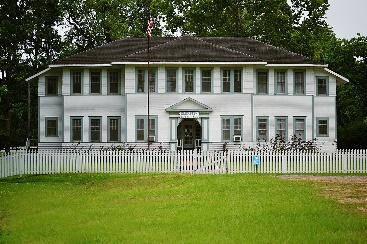 Board of AldermenKenneth Kelly / Pro Tem Kelly StalsbyAngela SmithFor Budget InformationPlease do a Public Records Requestin the Village OfficeMonday – Thursday, 8am-12n,  1pm-3pmFriday-  8am-12nWe will be glad to assist you.Village of Elizabeth is an Equal Opportunity Employer.